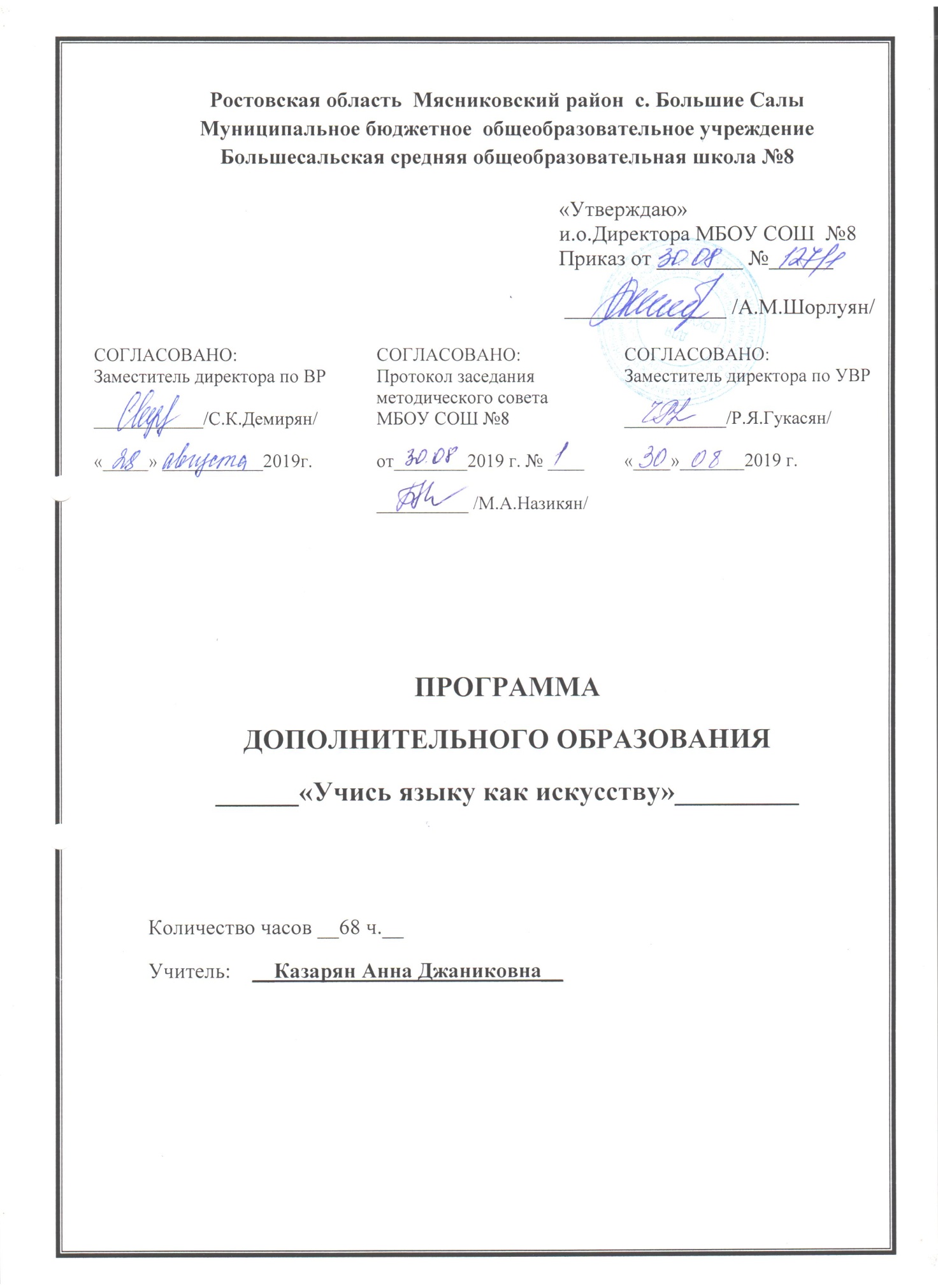 Пояснительная запискаРабочая программа факультативного курса «Учись языку как искусству» составлена с учетом программы факультативного курса С.И. Львовой «Уроки словесности» для 7-9 классов. – М.: Мнемозина, 2014.  Преподавание факультативного курса в 2019-2020 учебном году ведётся в соответствии со следующими нормативными документами:Федеральный государственный стандарт основного общего образования, Образовательная программа МБОУ СОШ №8Федеральный перечень учебников, рекомендуемых к использованию при реализации имеющих государственную аккредитацию образовательных программ начального общего, основного общего, среднего общего образования.Место учебного курса в обучении	Данная программа рассчитана на 68 учебные недели (2 часа в неделю). В связи коротким учебным годом для выпускных классов, один урок объединен 22.05.2020г. Планируемые результаты освоения учебного курса
Содержание учебного курса1. Написание изложения 1. Текст как единица языка. Тема, идея, проблема текста и способы их установления, формулирования. 2. Композиция, логическая, грамматическая структура текста.3. Микротема. Соотношение микротемы и абзацного строения текста. Абзац Синтаксическое богатство русского языка.4. Главная и второстепенная информация в тексте. Способы сокращения текста: грамматические, логические, синтаксические. 5. Написание изложения.	2. Задания с кратким ответом 1. Анализ напечатанного текста, отработка умения находить предложение, в котором содержится информация, необходимая для обоснования ответа на поставленный вопрос.2. Средства речевой выразительности. Отработка умения квалифицировать средства речевой выразительности. 3. Правописание приставок. Приставки, оканчивающиеся на З - С, иноязычные приставки. Приставки ПРЕ- и ПРИ-; Ы, И после приставок. 4. Правописание суффиксов. Суффиксы причастий, отыменных и отглагольных прилагательных, наречий. 5. Синонимы. Контекстуальные синонимы. Стилистически нейтральные слова. Антонимы. Омонимы. Стилистически и эмоционально окрашенные слова. 6. Словосочетание. Виды связи слов в словосочетании. 7. Предложение. Грамматическая основа предложения. Виды сказуемых. Односоставные предложения. 8. Простое осложненное предложение. Обособленные члены предложения. Пунктуация при обособленных членах предложениях. (Задание 9)9. Вводные слова и предложения.  Вставные конструкции.  Обращения. (Задание 10)10. Предложение. Односоставные и двусоставные предложения. Сложное предложение. Грамматическая основа предложения. Количество грамматических основ в предложении. 11. Сложносочиненные и сложноподчиненные предложения. Бессоюзные предложения. Пунктуация в сложном предложении. 12. Сложноподчиненное предложение. Виды придаточных предложений. Сложноподчиненные предложения с несколькими придаточными. Однородное, неоднородное и последовательное подчинение. 13. Сложные предложения с разными видами связи. 3. Написание сочинения-рассуждения 1. Понятие о сочинении-рассуждении. Критерии оценки сочинения. Тема, идея, проблема текста. 2. Позиция автора. Собственная позиция. Подбор аргументов.3. Композиция сочинения (тезис, аргументы, вывод). Оформление вступления и концовки сочинения. 4. Анализ написанного сочинения. Классификация речевых и грамматических ошибок. 5. Корректировка текста. 4. Контроль знаний Репетиционный экзамен в формате ОГЭ.Календарно-тематический план:Личностные1) понимание русского языка как одной из основных национально-культурных ценностей русского народа, определяющей роли родного языка в развитии интеллектуальных, творческих способностей и моральных качеств личности, его значения в процессе получения школьного образования;2) осознание эстетической ценности русского языка; уважительное отношение к родному языку, гордость за него; потребность сохранить чистоту русского языка как явления национальной культуры; стремление к речевому самосовершенствованию;3) достаточный объем словарного запаса и усвоенных грамматических средств для свободного выражения мыслей и чувств в процессе речевого общения; способность к самооценке на основе наблюдения за собственной речью.Метапредметные1) владение всеми видами речевой деятельности;2) применение приобретенных знаний, умений и навыков в повседневной жизни; способность использовать родной язык как средство получения знаний по другим учебным предметам; применение полученных знаний, умений и навыков анализа языковых явлений на межпредметном уровне;3) овладение национально-культурными нормами речевого поведения в различных ситуациях формального и неформального межличностного и межкультурного общения.Предметные1) представление об основных функциях языка, о роли русского языка как национального языка русского народа, как государственного языка Российской Федерации и языка межнационального общения, о связи языка и культуры народа, о роли родного языка в жизни человека и общества;2) понимание места родного языка в системе гуманитарных наук и его роли в образовании в целом;3) усвоение основ научных знаний о родном языке; понимание взаимосвязи его уровней и единиц;4) освоение базовых понятий лингвистики: лингвистика и ее основные разделы; язык и речь, речевое общение, речь устная и письменная; монолог, диалог и их виды; ситуация речевого общения; разговорная речь, научный, публицистический, официально-деловой стили, язык художественной литературы; жанры научного, публицистического, официально-делового стилей и разговорной речи; функционально-смысловые типы речи (повествование, описание, рассуждение); текст, типы текста; основные единицы языка, их признаки и особенности употребления в речи;5) овладение основными стилистическими ресурсами лексики и фразеологии русского языка, основными нормами русского литературного языка (орфоэпическими, лексическими, грамматическими, орфографическими, пунктуационными), нормами речевого этикета и использование их в своей речевой практике при создании устных и письменных высказываний;6) опознавание и анализ основных единиц языка, грамматических категорий языка, уместное употребление языковых единиц адекватно ситуации речевого общения;7) проведение различных видов анализа слова (фонетический, морфемный, словообразовательный, лексический, морфологический), синтаксического анализа словосочетания и предложения, многоаспектного анализа текста с точки зрения его основных признаков и структуры, принадлежности к определенным функциональным разновидностям языка, особенностей языкового оформления, использования выразительных средств языка;8) понимание коммуникативно-эстетических возможностей лексической и грамматической синонимии и использование их в собственной речевой практике;9) осознание эстетической функции родного языка, способность оценивать эстетическую сторону речевого высказывания при анализе текстов художественной литературы.№п\пНаименование разделовКоличество часовИз них:Из них:Из них:Дата планДата факт№п\пНаименование разделовКоличество часовТеоретическое обучениеПрактикумыУроки контроляДата планДата факт1Особенности написания подробного изложения 4136.099.0913.0916.092Особенности написания сжатого изложения512120.0923.0927.0930.094.103Особенности написания  изложения с элементами сочинения-рассуждения 4137.1011.1014.1018.104Синтаксический анализ предложения, текста614121.1025.108.1111.1115.1118.115Пунктуационный анализ предложения, текста6141 22.1125.1129.112.126.126Лингвистический анализ текста5149.1213.1216.1220.1223.127Комплексный анализ текста51427.1213.0117.0120.018Задания с кратким ответом    7-6124.0127.0131.013.027.029Особенности написания сочинения-рассуждения на лингвистическую тему513110.0214.0217.0221.0210Особенности написания сочинения-рассуждения на нравственно-философскую тему5_4128.022.036.0313.0311Особенности написания сочинения-рассуждения с привлечением аргументации из текстов513116.0320.033.046.0412Анализ художественного текста. 51410.0413.0417.0420.0424.0413Изобразительно-выразительные средства языка. 51427.044.058.0511.0515.0514Контроль знаний1--122.05Всего:6811498